ПРИЈАВАНазив на компанија:__________________________________________________Име на тимот: _______________________________________________________Име и презиме на Капитенот на тимот:___________________________________Име и презиме на Првиот член: _________________________________________  Mail:________________________________________________________________Ќе се натпреварува во (обележете само една од доле наведените опции):Име и презиме на Вториот член: ________________________  Mail:__________________________________Ќе се натпреварува во (обележете само една од доле наведените опции):Име и презиме на Третиот член: ________________________  Mail:__________________________________Ќе се натпреварува во (обележете само една од доле наведените опции):Име и презиме на Четвртиот член: ________________________  Mail:__________________________________Ќе се натпреварува во (обележете само една од доле наведените опции):Име и презиме на Петтиот член (незадолжително): ________________________  Mail:__________________________________Ќе се натпреварува во (обележете само една од доле наведените опции):Име и презиме на Шестиот член (незадолжително): ________________________  Mail:__________________________________Ќе се натпреварува во (обележете само една од доле наведените опции):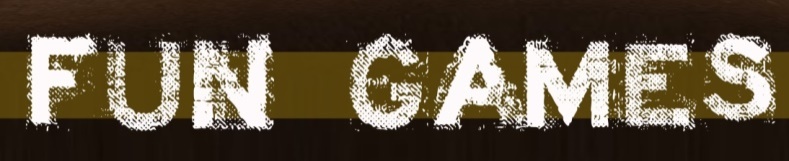 Име на тимот за FUN GAMES: ___________________________________________Име и презиме на Капитенот на тимот:___________________________________Име и презиме на Првиот член: _________________________________________  Име и презиме на Вториот член: _________________________________________  Име и презиме на Третиот член: _________________________________________  Име и презиме на Четвртиот член: _______________________________________Ве молиме потполнетата пријава и скенираната уплата на котизацијата да ни ја испратите на contact@exploringmacedonia.comИзносот на котизацијата е od 4.000 до 6.000 денари во зависност колку членa ќе брои тимот.Информации за уплата на котизацијата:   СЦ Заре Лазаревски С.Маврово       Банка: Стопанска Банка АД Скопје        Жиро сметка:  200000091616395      Даночен број:  4007001121480              Матичен број:  5571057Однапред Ви благодариме на учеството на првиот Mavrovo Maximum Adventure спортски настан.ЕДЕН СПОРТ:ЕДЕН СПОРТ:ПОВЕЌЕ СПОРТОВИ:ПОВЕЌЕ СПОРТОВИ:ПОВЕЌЕ СПОРТОВИ:ПОВЕЌЕ СПОРТОВИ:ТрчањеТрчање со СтреличарствоКајак со ВелосипедизамВелосипедизамТрчање со СтрелаштвоКајак со СтреличарствоКајакТрчање со СкутерКајак со СтрелаштвоСкутерВелосипедизам со СтреличарствоСкутер со СтреличарствоСтрелаштвоВелосипедизам со СтрелаштвоСкутер со СтрелаштвоСтреличарствоЕДЕН СПОРТ:ЕДЕН СПОРТ:ПОВЕЌЕ СПОРТОВИ:ПОВЕЌЕ СПОРТОВИ:ПОВЕЌЕ СПОРТОВИ:ПОВЕЌЕ СПОРТОВИ:ТрчањеТрчање со СтреличарствоКајак со ВелосипедизамВелосипедизамТрчање со СтрелаштвоКајак со СтреличарствоКајакТрчање со СкутерКајак со СтрелаштвоСкутерВелосипедизам со СтреличарствоСкутер со СтреличарствоСтрелаштвоВелосипедизам со СтрелаштвоСкутер со СтрелаштвоСтреличарствоЕДЕН СПОРТ:ЕДЕН СПОРТ:ПОВЕЌЕ СПОРТОВИ:ПОВЕЌЕ СПОРТОВИ:ПОВЕЌЕ СПОРТОВИ:ПОВЕЌЕ СПОРТОВИ:ТрчањеТрчање со СтреличарствоКајак со ВелосипедизамВелосипедизамТрчање со СтрелаштвоКајак со СтреличарствоКајакТрчање со СкутерКајак со СтрелаштвоСкутерВелосипедизам со СтреличарствоСкутер со СтреличарствоСтрелаштвоВелосипедизам со СтрелаштвоСкутер со СтрелаштвоСтреличарствоЕДЕН СПОРТ:ЕДЕН СПОРТ:ПОВЕЌЕ СПОРТОВИ:ПОВЕЌЕ СПОРТОВИ:ПОВЕЌЕ СПОРТОВИ:ПОВЕЌЕ СПОРТОВИ:ТрчањеТрчање со СтреличарствоКајак со ВелосипедизамВелосипедизамТрчање со СтрелаштвоКајак со СтреличарствоКајакТрчање со СкутерКајак со СтрелаштвоСкутерВелосипедизам со СтреличарствоСкутер со СтреличарствоСтрелаштвоВелосипедизам со СтрелаштвоСкутер со СтрелаштвоСтреличарствоЕДЕН СПОРТ:ЕДЕН СПОРТ:ПОВЕЌЕ СПОРТОВИ:ПОВЕЌЕ СПОРТОВИ:ПОВЕЌЕ СПОРТОВИ:ПОВЕЌЕ СПОРТОВИ:ТрчањеТрчање со СтреличарствоКајак со ВелосипедизамВелосипедизамТрчање со СтрелаштвоКајак со СтреличарствоКајакТрчање со СкутерКајак со СтрелаштвоСкутерВелосипедизам со СтреличарствоСкутер со СтреличарствоСтрелаштвоВелосипедизам со СтрелаштвоСкутер со СтрелаштвоСтреличарствоЕДЕН СПОРТ:ЕДЕН СПОРТ:ПОВЕЌЕ СПОРТОВИ:ПОВЕЌЕ СПОРТОВИ:ПОВЕЌЕ СПОРТОВИ:ПОВЕЌЕ СПОРТОВИ:ТрчањеТрчање со СтреличарствоКајак со ВелосипедизамВелосипедизамТрчање со СтрелаштвоКајак со СтреличарствоКајакТрчање со СкутерКајак со СтрелаштвоСкутерВелосипедизам со СтреличарствоСкутер со СтреличарствоСтрелаштвоВелосипедизам со СтрелаштвоСкутер со СтрелаштвоСтреличарство